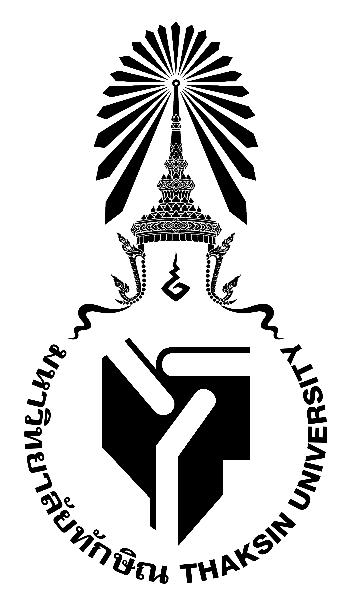 มคอ. 3 รายละเอียดของรายวิชาCourse Specification0307510  เครื่องมือและการประเมินการเรียนรู้ที่มุ่งเน้นผลลัพธ์(Instruments and Learning Outcomes-Based Assessment)รายวิชานี้เป็นส่วนหนึ่งของหลักสูตรการศึกษามหาบัณฑิตสาขาวิชาการวิจัยและประเมินหลักสูตรปรับปรุง พ.ศ.2565คณะศึกษาศาสตร์  มหาวิทยาลัยทักษิณสารบัญหมวด										หน้าหมวดที่ 1	ข้อมูลทั่วไป							1หมวดที่ 2	จุดมุ่งหมายและวัตถุประสงค์					2หมวดที่ 3	ลักษณะและการดำเนินการ					3หมวดที่ 4	การพัฒนาผลการเรียนรู้ของนิสิต					3หมวดที่ 5	แผนการสอนและการประเมินผล					6หมวดที่ 6	ทรัพยากรประกอบการเรียนการสอน				11หมวดที่ 7	การประเมินและปรับปรุงการดำเนินการของรายวิชา		14รายละเอียดของรายวิชาหมวดที่  1  ข้อมูลทั่วไป1.  รหัส ชื่อรายวิชา จำนวนหน่วยกิต รายวิชาที่ต้องเรียนมาก่อน รายวิชาที่เรียนพร้อมกัน 
และคำอธิบายรายวิชา 0307510   	เครื่องมือและการประเมินการเรียนรู้ที่มุ่งเน้นผลลัพธ์			2(1-2-3)Instruments and Learning Outcomes-Based Assessmentแนวคิด หลักการ เกี่ยวกับการสร้างเครื่องมือการประเมินการเรียนรู้ การนิยามตัวแปร  รูปแบบเครื่องมือ การตรวจสอบคุณภาพเครื่องมือ การกำหนดเกณฑ์การประเมินผล ปฏิบัติการพัฒนาเครื่องมือการประเมินการเรียนรู้ที่มุ่งเน้นผลลัพธ์Concepts, principles related to instruments development, variables definition, validation, criteria-setting, practice for development of learning outcome-based assessment.2.  หลักสูตรและประเภทของรายวิชาการศึกษามหาบัณฑิต สาขาวิชาการวิจัยและประเมิน หลักสูตรปรับปรุง พ.ศ. 25653.  อาจารย์ผู้รับผิดชอบรายวิชาและอาจารย์ผู้สอนอาจารย์ผู้รับผิดชอบรายวิชา					ผู้ช่วยศาสตราจารย์ ดร.ณัชชา  มหปุญญานนท์				อาจารย์ ดร.ธนิยา  เยาดำอาจารย์ผู้สอนรายวิชา						ผู้ช่วยศาสตราจารย์ ดร.ณัชชา  มหปุญญานนท์	0883990858อาจารย์ ดร.ธนิยา  เยาดำ			08921459965.  ภาคการศึกษา/ ชั้นปีที่เรียนภาคเรียนที่ 1 / ชั้นปีที่ 1 6.  สถานที่เรียนED 410 คณะศึกษาศาสตร์ มหาวิทยาลัยทักษิณ วิทยาเขตสงขลา7.  วันที่จัดทำหรือปรับปรุงรายละเอียดของรายวิชาครั้งล่าสุด2 กรกฎาคม 2565หมวดที่  2  จุดมุ่งหมายและวัตถุประสงค์1.  จุดมุ่งหมายของรายวิชา  :  เพื่อให้นิสิตมีความรู้ ความสามารถ และทักษะ ดังนี้1. มีความรู้ ความเข้าใจ เกี่ยวกับแนวคิด หลักการ เกี่ยวกับการสร้างเครื่องมือการประเมินการเรียนรู้ 2. มีความรู้ ความเข้าใจ และสามารถนิยามตัวแปรในการวัดได้  3. มีความรู้ ความเข้าใจ เกี่ยวกับรูปแบบเครื่องมือประเมินการเรียนรู้ที่มุ่งเน้นผลลัพธ์4. มีความรู้ ความเข้าใจ เกี่ยวกับการตรวจสอบคุณภาพเครื่องมือ 5. มีความรู้ ความเข้าใจ เกี่ยวกับการกำหนดเกณฑ์การประเมินผล 6. สามารถปฏิบัติการพัฒนาเครื่องมือการประเมินการเรียนรู้ที่มุ่งเน้นผลลัพธ์2.  วัตถุประสงค์ของรายวิชา2.1 เพื่อให้ผู้เรียนได้รับความรู้ใหม่ ๆ  มีความทันสมัยตามความก้าวหน้าของศาสตร์ด้านการวิจัย ประเมินผล 2.2 เพื่อให้รายวิชาตอบสนองตามความต้องการของผู้มีส่วนได้ส่วนเสีย 2.3 เพื่อให้ผู้เรียนสามารถประยุกต์ใช้ความรู้เพื่อแก้ปัญหา พัฒนา ปรับปรุงการปฏิบัติงานให้มีประสิทธิภาพยิ่งขึ้น2.4 เพื่อให้รายวิชาสอดคล้องตามกรอบมาตรฐานคุณวุฒิอุดมศึกษาแห่งชาติ พ.ศ. 2552 2.5 เพื่อเป็นการประเมินทบทวนกระบวนการจัดการเรียนการสอน การประเมินให้สอดคล้องกับ ELO และนำข้อมูลย้อนกลับมาปรับปรุงรายวิชาอย่างต่อเนื่องหมวดที่  3  ลักษณะการดำเนินการ1.  จำนวนชั่วโมงที่ใช้ต่อภาคการศึกษา2.  จำนวนชั่วโมงต่อสัปดาห์ที่ และช่องทางในการให้คำปรึกษาแนะนำทางวิชาการแก่นิสิตเป็นรายบุคคล	10 ชั่วโมงต่อสัปดาห์ (วัน จันทร์ – ศุกร์ วันละ 2 ชั่วโมง) ช่องทาง Facebook  Line และณ ห้องพักอาจารย์หมวดที่ 4 การพัฒนาผลการเรียนรู้ของนิสิตแผนที่การกระจายความรับผิดชอบ 2. วิธีสอน การประเมินผลตามผลการเรียนรู้หมวดที่  5  แผนการสอนและการประเมินผล1.  แผนการสอนแผนการประเมินผลการเรียนรู้หมวดที่ 6 ทรัพยากรประกอบการเรียนการสอน1.  ตำรา เอกสารหลัก และข้อมูลสำคัญสุวิมล ติรกานันท์. (2551)  การสร้างเครื่องมือวัดตัวแปรในการวิจัยทางสังคมศาสตร์ :แนวทางสู่การปฏิบัติ.  กรุงเทพฯ : สำนักพิมพ์แห่งจุฬาลงกรณ์มหาวิทยาลัย.2.  เอกสารและข้อมูลสำคัญชวลิต โพธิ์นคร.(มปพ). การประเมินตามสภาพที่แท้จริง.กรุงเทพฯ: สถาบันพัฒนาคุณภาพวิชาการ.ชวาล  แพรัตกุล.  (2550).  เทคนิคการเขียนข้อสอบ.  กรุงเทพฯ : โรงพิมพ์คุรุสภาลาดพร้าว.ชูศักดิ์  ขัมภลิขิต. (2525).  “เทคนิคการเขียนข้อสอบ”  ใน เอกสารประกอบการประชุมสัมมนาระดับชาติว่าด้วยการพัฒนาแบบทดสอบ  ครั้งที่  2.  กรุงเทพฯ : กรมวิชาการ.เยาวดี  วิบูลย์ศรี.  (2540) การวัดและการสร้างแบบทดสอบวัดผลสัมฤทธิ์. กรุงเทพฯ : จุฬาลงกรณ์มหาวิทยาลัยพิชิต  ฤทธิ์จรูญ.  (2548).  หลักการวัดและประเมินผลการศึกษา.  กรุงเทพฯ : เฮ้าส์ออฟเคอร์มิสท์.ล้วน  สายยศและอังคณา  สายยศ.  (2540).  การวัดด้านจิตพิสัย.  กรุงเทพฯ : สุวิริยาสาส์น.สุวิมล  ว่องวานิช.  (2546).  การประเมินการเรียนรู้แนวใหม่. กรุงเทพฯ : จุฬาลงกรณ์มหาวิทยาลัย.ส.วาสนา ประวาลพฤกษ์.  (2543).  การประเมินผลการเรียนรู้.  กรุงเทพฯ : มหาวิทยาลัยศรีนครินทรวิโรฒ.สมศักดิ์  ภู่วิภาดาวรรณ์. การยึดผู้เรียนเป็นศูนย์กลางและการประเมินผลสภาพจริง. เชียงใหม่ : สำนักพิมพ์ The Knowledge Center, 2544.อุทุมพร  จามรมาน.(2545)  เทคนิคการวัดและประเมินผลการเรียนรู้ตามหลักสูตรการศึกษาขั้นพื้นฐานพ.ศ. 2544.  กรุงเทพฯ : จุฬาลงกรณ์มหาวิทยาลัย. Ebel.Robert L.  (1979).  Essential of Educational Measurement. 3rd ed. Englewood Cliffs , New Jerseey : Prentice – Hall.Gronlund , N.E.  (1993).  How to make Achievement Tests and Assessment. 5th ed. Boston : Allyn and Bacon.Gronlund , N.E. and R.L.Linn.  (1990).  Measurement and Evaluation in Teaching. 6th ed. New York : Macmillan.Kubizyn, Tom and Gary Borich.  (1990).  Educational Testing and Measurement.. 3rd ed. Illinois : Foreman and company. Mehrens , William A., and Irvin J. Lehman.  (1973).   Measurement and Evaluation and Psychology. New York : Rinenart and Winston 3.  เอกสารและข้อมูลแนะนำhttp://www.edu.tsu.ac.th/major/evahttp://www.watpon.comหมวดที่ 7 การประเมินและปรับปรุงการดำเนินการของรายวิชา1.	กลยุทธ์การประเมินประสิทธิผลของรายวิชาโดยนิสิต 	1.1	ประเมินผลการสอนโดยใช้ระบบออนไลน์ 	1.2	สอบถามความคิดเห็นของผู้เรียน 	1.3	ข้อเสนอแนะผ่านเว็บบอร์ด (http://www.edu.tsu.ac.th/major/eva/webboard/) ของสาขาวิชาการประเมินผลและวิจัย2.	กลยุทธ์การประเมินการสอน 	2.1	ประชุมระดมความคิดเห็นจากคณาจารย์ผู้สอนหลังสิ้นสุดการเรียนการสอนในแต่ละภาคการศึกษา 	2.2	จัดอภิปราย และสัมมนาเพื่อพัฒนารายวิชาให้มีสาระวิชาที่ทันสมัยต่อสภาวการณ์ที่เปลี่ยนแปลงไป และพัฒนารูปแบบการสอนให้มีความเหมาะสม และน่าสนใจมากยิ่งขึ้น3.	การปรับปรุงการสอน 	3.1	นำผลการประเมินผู้เรียนมาใช้ในการปรับปรุงการสอน 	3.2	นำปัญหาที่เกิดจากการจัดการเรียนการสอนมาแก้ปัญหาโดยใช้หลักการวิจัยในชั้นเรียน 	3.3	ค้นคว้าข้อมูลองค์ความรู้ใหม่ๆ ในสาขาเพื่อนำมาใช้ในการสอน4.	การทวนสอบมาตรฐานผลสัมฤทธิ์ของนิสิตในรายวิชา 	4.1	ให้นิสิตมีโอกาสตรวจสอบคะแนนพร้อมทั้งทราบข้อบกพร่องที่เกิดจากการสอบทุกครั้ง 	4.2	ประชุมคณาจารย์ผู้สอนทุกกลุ่ม เพื่อทบทวนคะแนนและเกรดของนิสิต 	4.3	ประชุมคณะกรรมการบริหารคณะเพื่อทวนเกรดของนิสิต 	4.4	ให้นิสิตมีโอกาสตรวจสอบคะแนน และเกรดก่อนส่งเกรดให้สานักทะเบียน และประมวลผล5.	การดำเนินการทบทวนและการวางแผนปรับปรุงประสิทธิผลของรายวิชา 	นำผลที่ได้จากการประเมินผู้เรียน (การประเมินผลงาน การทดสอบ และการสังเกตพฤติกรรม) ประเมินผล การสอนโดยใช้ระบบออนไลน์ การสอบถามความคิดเห็นของผู้เรียน และประชุมระดมความคิดเห็นจากคณาจารย์ผู้สอน นำมาสรุปผลและพัฒนารายวิชาก่อนการสอนในภาคการศึกษาต่อไปบรรยายสอนเสริมการฝึกปฏิบัติ/การฝึกงานภาคสนามการศึกษาด้วยตนเองจำนวนชั่วโมงต่อสัปดาห์ x 15 สัปดาห์15 ชั่วโมงจำนวนชั่วโมงต่อสัปดาห์  x 15 สัปดาห์30 ชั่วโมงจำนวนชั่วโมงต่อสัปดาห์ x 15 สัปดาห์30 ชั่วโมงจำนวนชั่วโมงต่อสัปดาห์ x 15 สัปดาห์75  ชั่วโมงรายวิชา1. ด้านคุณธรรม จริยธรรม1. ด้านคุณธรรม จริยธรรม1. ด้านคุณธรรม จริยธรรม2. ด้านความรู้2. ด้านความรู้2. ด้านความรู้3. ด้านทักษะทางปัญญา3. ด้านทักษะทางปัญญา3. ด้านทักษะทางปัญญา4. ด้านทักษะความสัมพันธ์ระหว่างบุคคลและความรับผิดชอบ4. ด้านทักษะความสัมพันธ์ระหว่างบุคคลและความรับผิดชอบ5.ด้านทักษะการวิเคราะห์เชิงตัวเลขการสื่อสารและเทคโนโลยีสารสนเทศ5.ด้านทักษะการวิเคราะห์เชิงตัวเลขการสื่อสารและเทคโนโลยีสารสนเทศ5.ด้านทักษะการวิเคราะห์เชิงตัวเลขการสื่อสารและเทคโนโลยีสารสนเทศ5.ด้านทักษะการวิเคราะห์เชิงตัวเลขการสื่อสารและเทคโนโลยีสารสนเทศ6.วิธีวิทยาการจัดการเรียนรู้และบูรณาการอัตลักษณ์6.วิธีวิทยาการจัดการเรียนรู้และบูรณาการอัตลักษณ์รายวิชา1.11.21.32.12.22.33.13.23.34.14.25.15.25.35.46.16.2หมวดวิชาความรู้วิชาชีพครู0314514 การประเมินเพื่อการเรียนรู้และประกันคุณภาพการศึกษา ผลการเรียนรู้ ผลการเรียนรู้วิธีการสอนวิธีการประเมินผล1. ด้านคุณธรรม จริยธรรม1. ด้านคุณธรรม จริยธรรม1.1	ปฏิบัติตนตามจรรยาบรรณวิชาชีพด้วยจิตวิญญาณความเป็นครู ประพฤติตนอยู่ในศีลธรรมอันดี มีความรับผิดชอบ ซื่อสัตย์ต่องานที่ได้รับมอบหมาย พัฒนาตนเองอย่างต่อเนื่อง เป็นแบบอย่างที่ดีแก่ศิษย์ได้ เป็นที่ยอมรับและนับถือของบุคคล ชุมชนและสังคม1.การมอบหมายงานใหนิสิตทํางาน เดี่ยวและงานกลุม เพื่อนิสิตจะได เรียนรูการวางแผนการทํางาน  การ แลกเปลี่ยนความคิดเห็น  มีการ คนควาขอมูล และมีความสามัคคี   2. สอดแทรกเรื่องราวตางๆ เกี่ยวกับการมีจริยธรรม จิต สาธารณะ การมีสวนรวมตอสังคม การชวยเหลือสังคม การมีสัมมา คารวะ เพื่อปลูกฝงใหนิสติมีความ รับผิดชอบ  และมีน้ำใจชวยเหลือ ผูอื่น 1.อาจารย์ประเมินผลจากการ สังเกตพฤติกรรมการแสดงออก ของนิสิต เชน การตรงเวลาในการ เข้าชั้นเรียน การสงงานตาม กําหนดระยะเวลาที่มอบหมาย และการรวมกิจกรรม  2. นิสิตประเมินผลการเรียนรูด้านคุณธรรม จริยธรรมดวยตนเอง ก่อนและหลังการเรียน 1.2	เอาใจใส่ เข้าใจความแตกต่างระหว่างบุคคล สร้างความเสมอภาคในการเรียนรู้ของผู้เรียน และให้คุณค่าต่อความหลากหลายของผู้เรียนในสังคมพหุวัฒนธรรม1.การมอบหมายงานใหนิสิตทํางาน เดี่ยวและงานกลุม เพื่อนิสิตจะได เรียนรูการวางแผนการทํางาน  การ แลกเปลี่ยนความคิดเห็น  มีการ คนควาขอมูล และมีความสามัคคี   2. สอดแทรกเรื่องราวตางๆ เกี่ยวกับการมีจริยธรรม จิต สาธารณะ การมีสวนรวมตอสังคม การชวยเหลือสังคม การมีสัมมา คารวะ เพื่อปลูกฝงใหนิสติมีความ รับผิดชอบ  และมีน้ำใจชวยเหลือ ผูอื่น 1.อาจารย์ประเมินผลจากการ สังเกตพฤติกรรมการแสดงออก ของนิสิต เชน การตรงเวลาในการ เข้าชั้นเรียน การสงงานตาม กําหนดระยะเวลาที่มอบหมาย และการรวมกิจกรรม  2. นิสิตประเมินผลการเรียนรูด้านคุณธรรม จริยธรรมดวยตนเอง ก่อนและหลังการเรียน 1.3	สามารถจัดการและคิดแก้ปัญหาทางคุณธรรมจริยธรรมด้วยความถูกต้อง เหมาะสม ทั้งในการฝึกปฏิบัติงานครู การปฏิบัติการสอน และการทำงานร่วมกับคนในชุมชนโดยเชื่อมโยงกับสิทธิและหน้าที่ความเป็นพลเมืองที่เข้มแข็ง1.การมอบหมายงานใหนิสิตทํางาน เดี่ยวและงานกลุม เพื่อนิสิตจะได เรียนรูการวางแผนการทํางาน  การ แลกเปลี่ยนความคิดเห็น  มีการ คนควาขอมูล และมีความสามัคคี   2. สอดแทรกเรื่องราวตางๆ เกี่ยวกับการมีจริยธรรม จิต สาธารณะ การมีสวนรวมตอสังคม การชวยเหลือสังคม การมีสัมมา คารวะ เพื่อปลูกฝงใหนิสติมีความ รับผิดชอบ  และมีน้ำใจชวยเหลือ ผูอื่น 1.อาจารย์ประเมินผลจากการ สังเกตพฤติกรรมการแสดงออก ของนิสิต เชน การตรงเวลาในการ เข้าชั้นเรียน การสงงานตาม กําหนดระยะเวลาที่มอบหมาย และการรวมกิจกรรม  2. นิสิตประเมินผลการเรียนรูด้านคุณธรรม จริยธรรมดวยตนเอง ก่อนและหลังการเรียน 2. ด้านความรู้2. ด้านความรู้2.1	วิเคราะห์ความรู้เนื้อหาวิชาที่สอน วิทยาการความรู้สมัยใหม่ โดยบูรณาการกับวิชาชีพครู ใช้องค์ความรู้เกี่ยวกับหลักสูตร การจัดการเรียนรู้ จิตวิทยาสำหรับครูจิตวิทยาพัฒนาการ จิตวิทยาการเรียนรู้ ในการวิเคราะห์ แก้ปัญหาและพัฒนาผู้เรียนที่มีความแตกต่างระหว่างบุคคลได้เหมาะสมกับบริบทการจัดการเรียนรู้ และเท่าทันการเปลี่ยนแปลงของสังคมและบริบทโลก1. การใหภาพรวมความรูกอนเขาสู เนื้อหา การเชื่อมโยงความรู้ใหมกับความรูเดิมหรือความรูจาก ศาสตรที่เกี่ยวของ และการสรุป ความรูใหมหลังจบบทเรียน โดย เลือกใชวิธีการสอนที่เหมาะสมกับเนื้อหา 2.การใชวิธีจัดการเรียนรูที่เนนผูเรียนเปนสําคัญอยางหลากหลายที่ เหมาะสมตามเนื้อหาสาระ และ จุดมุงหมายในการเรียนรู เพื่อการ เรียนรูทั้งองคความรูและทักษะ กระบวนการเรียนรู ที่เนนหลักการ ทางทฤษฎี และประยุกตใชทาง ปฏิบัติในบริบทจริง 3. การเรียนรูจากสื่อและแหลง เรียนรูที่หลากหลายทั้งในและนอกหองเรียน โดยคํานึงถึงทั้ง การเปลี่ยนแปลงทางเทคโนโลยี และการคงไวซึ่งภูมิปญญาที่ทรงคุณคา 4. การเรียนรูจากสถานการณจริงในการปฏิบัติงานในวิชาชีพ1. อาจารยประเมินดวยการ ทดสอบและประเมินตามสภาพจริง 2. อาจารยประเมินความเข้าใจของนิสิตจากการสะท้อนความคิด ในรูปแบบตาง ๆ เชน การ นําเสนอปากเปลา การตรวจผลงาน การแสดงออกระหวางการทํากิจกรรมการเรียนรู  เปนตน2.2	ออกแบบหลักสูตร แผนการจัดการเรียนรู้โดยใช้ความรู้เกี่ยวกับจิตวิทยาและการจัดการชั้นเรียน สื่อและเทคโนโลยี การวัดและประเมินผล และปฏิบัติการจัดการเรียนรู้ในสถานการณ์จำลองและสถานการณ์จริงได้สอดคล้องกับบริบทการเรียนรู้ที่หลากหลายในวิชาชีพ1. การใหภาพรวมความรูกอนเขาสู เนื้อหา การเชื่อมโยงความรู้ใหมกับความรูเดิมหรือความรูจาก ศาสตรที่เกี่ยวของ และการสรุป ความรูใหมหลังจบบทเรียน โดย เลือกใชวิธีการสอนที่เหมาะสมกับเนื้อหา 2.การใชวิธีจัดการเรียนรูที่เนนผูเรียนเปนสําคัญอยางหลากหลายที่ เหมาะสมตามเนื้อหาสาระ และ จุดมุงหมายในการเรียนรู เพื่อการ เรียนรูทั้งองคความรูและทักษะ กระบวนการเรียนรู ที่เนนหลักการ ทางทฤษฎี และประยุกตใชทาง ปฏิบัติในบริบทจริง 3. การเรียนรูจากสื่อและแหลง เรียนรูที่หลากหลายทั้งในและนอกหองเรียน โดยคํานึงถึงทั้ง การเปลี่ยนแปลงทางเทคโนโลยี และการคงไวซึ่งภูมิปญญาที่ทรงคุณคา 4. การเรียนรูจากสถานการณจริงในการปฏิบัติงานในวิชาชีพ1. อาจารยประเมินดวยการ ทดสอบและประเมินตามสภาพจริง 2. อาจารยประเมินความเข้าใจของนิสิตจากการสะท้อนความคิด ในรูปแบบตาง ๆ เชน การ นําเสนอปากเปลา การตรวจผลงาน การแสดงออกระหวางการทํากิจกรรมการเรียนรู  เปนตน2.3	บูรณาการแนวคิดปรัชญาของเศรษฐกิจพอเพียง ศาสตร์พระราชา องค์ความรู้เกี่ยวกับชุมชนในการปฏิบัติจริงบนฐานการบูรณาการข้ามศาสตร์1. การใหภาพรวมความรูกอนเขาสู เนื้อหา การเชื่อมโยงความรู้ใหมกับความรูเดิมหรือความรูจาก ศาสตรที่เกี่ยวของ และการสรุป ความรูใหมหลังจบบทเรียน โดย เลือกใชวิธีการสอนที่เหมาะสมกับเนื้อหา 2.การใชวิธีจัดการเรียนรูที่เนนผูเรียนเปนสําคัญอยางหลากหลายที่ เหมาะสมตามเนื้อหาสาระ และ จุดมุงหมายในการเรียนรู เพื่อการ เรียนรูทั้งองคความรูและทักษะ กระบวนการเรียนรู ที่เนนหลักการ ทางทฤษฎี และประยุกตใชทาง ปฏิบัติในบริบทจริง 3. การเรียนรูจากสื่อและแหลง เรียนรูที่หลากหลายทั้งในและนอกหองเรียน โดยคํานึงถึงทั้ง การเปลี่ยนแปลงทางเทคโนโลยี และการคงไวซึ่งภูมิปญญาที่ทรงคุณคา 4. การเรียนรูจากสถานการณจริงในการปฏิบัติงานในวิชาชีพ1. อาจารยประเมินดวยการ ทดสอบและประเมินตามสภาพจริง 2. อาจารยประเมินความเข้าใจของนิสิตจากการสะท้อนความคิด ในรูปแบบตาง ๆ เชน การ นําเสนอปากเปลา การตรวจผลงาน การแสดงออกระหวางการทํากิจกรรมการเรียนรู  เปนตน3. ด้านทักษะทางปัญญา3. ด้านทักษะทางปัญญา3.1	แสดงออกถึงความมีวินัย ความรับผิดชอบในการพัฒนาตนเองให้เป็นพลเมืองที่เข้มแข็งภายใต้การเปลี่ยนแปลงของสังคมอย่างมีภาวะผู้นำทางวิชาการและวิชาชีพ1. การเรียนรูที่เนนนิสิตเปนสําคัญ ดวยวิธีการที่หลากหลายตามบริบท ของเนื้อหา และจุดมุงหมายการเรียนรู  รวมทั้งการเรียนรูจากการ ปฏิบัติในบริบทจริง2. การเรียนรูจากสื่อและแหลง เรียนรูที่หลากหลายเนนการสืบคน โดยใชเทคโนโลยีและสารสนเทศ การสรุป วิเคราะห สังเคราะหองค ความรูและการออกแบบนําเสนอ งานเพื่อสรุปองคความรูดวย กระบวนการคิดที่หลากหลาย 3. การเรียนรูจากสถานการณจริง ผานการฝกปฏิบัติ การคิดวิเคราะห การสังเคราะห และออกแบบการวัด และประเมินผลการเรียนรู  4. การเรียนรูโดยใชปญหาหรือการ วิจัยเปนฐาน เน้นการคิดวิเคราะห  ประเมินคา การคิดสังเคราะห ผ่านกิจกรรมในการศึกษารายวิชา1) อาจารยประเมินทักษะทาง ปญญาโดยการทดสอบที่เนนการคิดระดับสูงทั้งการสอบยอย ระหว่างเรียน การทดสอบกลางภาค และทดสอบปลายภาค การศึกษา   2) นิสิตประเมินทักษะทางปญญาของตนเองกอนเรียนและหลังเรียน 3) อาจารยประเมินทักษะทางปญญาของนิสิตผานผลการปฏิบัติงาน ไดแก การนําเสนอปากเปลา การทําวิจัย  รายงานการวิจัย  การตรวจผลงาน การปฏิบัติงาน3.2	สร้างและใช้เครื่องมือวัดและประเมินผลการเรียนรู้เพื่อพัฒนาผู้เรียนในการจัดการเรียนรู้ การวิจัยในชั้นเรียน และการประเมินเพื่อการประกันคุณภาพการศึกษา1. การเรียนรูที่เนนนิสิตเปนสําคัญ ดวยวิธีการที่หลากหลายตามบริบท ของเนื้อหา และจุดมุงหมายการเรียนรู  รวมทั้งการเรียนรูจากการ ปฏิบัติในบริบทจริง2. การเรียนรูจากสื่อและแหลง เรียนรูที่หลากหลายเนนการสืบคน โดยใชเทคโนโลยีและสารสนเทศ การสรุป วิเคราะห สังเคราะหองค ความรูและการออกแบบนําเสนอ งานเพื่อสรุปองคความรูดวย กระบวนการคิดที่หลากหลาย 3. การเรียนรูจากสถานการณจริง ผานการฝกปฏิบัติ การคิดวิเคราะห การสังเคราะห และออกแบบการวัด และประเมินผลการเรียนรู  4. การเรียนรูโดยใชปญหาหรือการ วิจัยเปนฐาน เน้นการคิดวิเคราะห  ประเมินคา การคิดสังเคราะห ผ่านกิจกรรมในการศึกษารายวิชา1) อาจารยประเมินทักษะทาง ปญญาโดยการทดสอบที่เนนการคิดระดับสูงทั้งการสอบยอย ระหว่างเรียน การทดสอบกลางภาค และทดสอบปลายภาค การศึกษา   2) นิสิตประเมินทักษะทางปญญาของตนเองกอนเรียนและหลังเรียน 3) อาจารยประเมินทักษะทางปญญาของนิสิตผานผลการปฏิบัติงาน ไดแก การนําเสนอปากเปลา การทําวิจัย  รายงานการวิจัย  การตรวจผลงาน การปฏิบัติงาน3.3	ใช้วิจัยเป็นฐานในการพัฒนาผู้เรียนให้เกิดปัญญา มีทักษะที่จำเป็นในศตวรรษที่ 21 เพื่อเป็นผู้สร้างหรือร่วมสร้างนวัตกรรม และพัฒนาความเชี่ยวชาญในวิชาชีพ โดยประยุกต์ใช้ในการปฏิบัติงานและพัฒนานวัตกรรมได้อย่างสร้างสรรค์1. การเรียนรูที่เนนนิสิตเปนสําคัญ ดวยวิธีการที่หลากหลายตามบริบท ของเนื้อหา และจุดมุงหมายการเรียนรู  รวมทั้งการเรียนรูจากการ ปฏิบัติในบริบทจริง2. การเรียนรูจากสื่อและแหลง เรียนรูที่หลากหลายเนนการสืบคน โดยใชเทคโนโลยีและสารสนเทศ การสรุป วิเคราะห สังเคราะหองค ความรูและการออกแบบนําเสนอ งานเพื่อสรุปองคความรูดวย กระบวนการคิดที่หลากหลาย 3. การเรียนรูจากสถานการณจริง ผานการฝกปฏิบัติ การคิดวิเคราะห การสังเคราะห และออกแบบการวัด และประเมินผลการเรียนรู  4. การเรียนรูโดยใชปญหาหรือการ วิจัยเปนฐาน เน้นการคิดวิเคราะห  ประเมินคา การคิดสังเคราะห ผ่านกิจกรรมในการศึกษารายวิชา1) อาจารยประเมินทักษะทาง ปญญาโดยการทดสอบที่เนนการคิดระดับสูงทั้งการสอบยอย ระหว่างเรียน การทดสอบกลางภาค และทดสอบปลายภาค การศึกษา   2) นิสิตประเมินทักษะทางปญญาของตนเองกอนเรียนและหลังเรียน 3) อาจารยประเมินทักษะทางปญญาของนิสิตผานผลการปฏิบัติงาน ไดแก การนําเสนอปากเปลา การทําวิจัย  รายงานการวิจัย  การตรวจผลงาน การปฏิบัติงาน4. ทักษะความสัมพันธ์ระหว่างบุคคลและความรับผิดชอบ4. ทักษะความสัมพันธ์ระหว่างบุคคลและความรับผิดชอบ4.1	วิเคราะห์กระบวนทัศน์การทำงานของครูกับชุมชนและสร้างความสัมพันธ์กับชุมชนเพื่อพัฒนาตนเองและผู้เรียนให้เห็นคุณค่าตนเองและผู้อื่นในการอยู่ร่วมกันบนพื้นฐานความแตกต่างทางวัฒนธรรม และนำไปสู่การสร้างเครือข่ายความร่วมมือระหว่างครู นักเรียน ผู้ปกครอง และชุมชน1.การเรียนรูผานประสบการณ ตรงจากการทํางานรวมกับผูอื่นใน ลักษณะกิจกรรมคู และกิจกรรม กลุมเพื่อฝกทักษะกระบวนการกลุ่ม ฝกความรับผิดชอบ และการ ยอมรับในความแตกตางในการ เรียนรูรายวิชาที่ศึกษาในชั้นเรียน 2. การเรียนรูผานกิจกรรมสะทอน ความคิด ความรูสึกรวมกับผูอื่น 3. การเรียนรูผานประสบการณตรง1. อาจารยประเมินจากพฤติกรรม และการแสดงออกของนิสิตในการ ทํากิจกรรมกลุมในชั้นเรียน และ สังเกตจากพฤติกรรมที่แสดงออก ในการรวมกิจกรรมตาง ๆ 2. นิสิตประเมินตนเองโดยใช้แบบประเมินกระบวนการกลุม4.2	บูรณาการศาสตร์ความรู้วิชาการ วิชาชีพครูกับความรู้ชุมชน เพื่อปฏิบัติงานในหน้าที่ครูพัฒนาผู้เรียนและการอยู่ร่วมกันบนพื้นฐานความแตกต่างทางวัฒนธรรม วิถีชีวิต และสังคม โดยใช้ทักษะการคิดที่จำเป็นต่อการเป็นผู้นำในการสร้างชุมชนการเรียนรู้เชิงวิชาชีพ (PLC)1.การเรียนรูผานประสบการณ ตรงจากการทํางานรวมกับผูอื่นใน ลักษณะกิจกรรมคู และกิจกรรม กลุมเพื่อฝกทักษะกระบวนการกลุ่ม ฝกความรับผิดชอบ และการ ยอมรับในความแตกตางในการ เรียนรูรายวิชาที่ศึกษาในชั้นเรียน 2. การเรียนรูผานกิจกรรมสะทอน ความคิด ความรูสึกรวมกับผูอื่น 3. การเรียนรูผานประสบการณตรง1. อาจารยประเมินจากพฤติกรรม และการแสดงออกของนิสิตในการ ทํากิจกรรมกลุมในชั้นเรียน และ สังเกตจากพฤติกรรมที่แสดงออก ในการรวมกิจกรรมตาง ๆ 2. นิสิตประเมินตนเองโดยใช้แบบประเมินกระบวนการกลุม5. ด้านทักษะการวิเคราะห์เชิงตัวเลข การสื่อสาร และการใช้เทคโนโลยีสารสนเทศ5. ด้านทักษะการวิเคราะห์เชิงตัวเลข การสื่อสาร และการใช้เทคโนโลยีสารสนเทศ5.1	วิเคราะห์ข้อมูลสถิติ สังเคราะห์ข้อมูลเชิงปริมาณ และเชิงคุณภาพเพื่อเข้าใจองค์ความรู้ หรือประเด็นปัญหาทางการศึกษาได้อย่างรวดเร็ว ถูกต้อง และประเมินข้อมูลสารสนเทศจากแหล่งข้อมูลที่หลากหลาย ได้อย่างเท่าทันการเปลี่ยนแปลงในสังคมดิจิทัล1. การเรียนรูจากประสบการณ์ตรง โดยใชสื่อเทคโนโลยี โปรแกรม คอมพิวเตอร และการสื่อสารแบบ ออนไลนในกิจกรรมการเรียนรู 2. การเรียนรูจากตนแบบในการใช เทคโนโลยีในการสืบคน และสื่อสาร เชน จากผู้สอน เพื่อน วิทยากร ผูเชี่ยวชาญ 1. อาจารยประเมินจากเทคนิค การนําเสนอผลงาน 2.  อาจารยสังเกตพฤติกรรมการใชเทคโนโลยีระหวางการเรียนการสอน 3.  นิสิตสะทอนความรู ความเขาใจ ความคิดเห็นผ่านเทคโนโลยีในรูปแบบตาง ๆ5.2	ใช้ภาษาไทยและภาษาอังกฤษเพื่อการสื่อสารกับผู้เรียน บุคคลและกลุ่มผู้เกี่ยวข้องด้วยวิธีการพูด การเขียน และการนำเสนอด้วยรูปแบบต่าง ๆ โดยใช้เทคโนโลยีและนวัตกรรมที่เหมาะสม1. การเรียนรูจากประสบการณ์ตรง โดยใชสื่อเทคโนโลยี โปรแกรม คอมพิวเตอร และการสื่อสารแบบ ออนไลนในกิจกรรมการเรียนรู 2. การเรียนรูจากตนแบบในการใช เทคโนโลยีในการสืบคน และสื่อสาร เชน จากผู้สอน เพื่อน วิทยากร ผูเชี่ยวชาญ 1. อาจารยประเมินจากเทคนิค การนําเสนอผลงาน 2.  อาจารยสังเกตพฤติกรรมการใชเทคโนโลยีระหวางการเรียนการสอน 3.  นิสิตสะทอนความรู ความเขาใจ ความคิดเห็นผ่านเทคโนโลยีในรูปแบบตาง ๆ5.3	ใช้เทคโนโลยีสารสนเทศ โปรแกรมสำเร็จรูปที่จำเป็นสำหรับการเรียนรู้ การทำงาน การประชุม การจัดการและสืบค้นข้อมูลสารสนเทศโดยตระหนักถึงการละเมิดลิขสิทธิ์การลอกเลียนผลงาน และสามารถรับส่งข้อมูลสารสนเทศโดยใช้ดุลยพินิจที่ดี1. การเรียนรูจากประสบการณ์ตรง โดยใชสื่อเทคโนโลยี โปรแกรม คอมพิวเตอร และการสื่อสารแบบ ออนไลนในกิจกรรมการเรียนรู 2. การเรียนรูจากตนแบบในการใช เทคโนโลยีในการสืบคน และสื่อสาร เชน จากผู้สอน เพื่อน วิทยากร ผูเชี่ยวชาญ 1. อาจารยประเมินจากเทคนิค การนําเสนอผลงาน 2.  อาจารยสังเกตพฤติกรรมการใชเทคโนโลยีระหวางการเรียนการสอน 3.  นิสิตสะทอนความรู ความเขาใจ ความคิดเห็นผ่านเทคโนโลยีในรูปแบบตาง ๆ5.4	ใช้เทคโนโลยีดิจิทัลเพื่อการศึกษาค้นคว้า และการพัฒนานวัตกรรมการเรียนรู้ การบูรณาการกับหลักปรัชญาเศรษฐกิจพอเพียง ภาษา และศาสตร์อื่นได้อย่างรู้เท่าทันการเปลี่ยนแปลงของบริบทโลกและสังคม1. การเรียนรูจากประสบการณ์ตรง โดยใชสื่อเทคโนโลยี โปรแกรม คอมพิวเตอร และการสื่อสารแบบ ออนไลนในกิจกรรมการเรียนรู 2. การเรียนรูจากตนแบบในการใช เทคโนโลยีในการสืบคน และสื่อสาร เชน จากผู้สอน เพื่อน วิทยากร ผูเชี่ยวชาญ 1. อาจารยประเมินจากเทคนิค การนําเสนอผลงาน 2.  อาจารยสังเกตพฤติกรรมการใชเทคโนโลยีระหวางการเรียนการสอน 3.  นิสิตสะทอนความรู ความเขาใจ ความคิดเห็นผ่านเทคโนโลยีในรูปแบบตาง ๆ6.วิธีวิทยาการจัดการเรียนรู้และบูรณาการอัตลักษณ์6.วิธีวิทยาการจัดการเรียนรู้และบูรณาการอัตลักษณ์6.1	แสดงสมรรถนะในการปฏิบัติการสอน ใช้ภาษาเพื่อการสื่อสารอย่างมีประสิทธิภาพ ปฏิบัติงานร่วมกับผู้อื่นอย่างสร้างสรรค์ และแลกเปลี่ยนเรียนรู้ในสถานการณ์ปฏิบัติงานสอนในสถานศึกษา1. การเรียนรูที่เนนนิสิตเป็นสำคัญด้วยวิธีการที่หลากหลายตามบริบทของเนื้อหา และจุดมุงหมายการ เรียนรู  รวมทั้งการเรียนรูจากการ ปฏิบัติในบริบทจริง 2. การเรียนรูจากสื่อและแหลง เรียนรูที่หลากหลายเนนการสืบคน โดยใชเทคโนโลยีและสารสนเทศ การสรุป วิเคราะห สังเคราะหองค ความรูและการออกแบบนําเสนอ งานเพื่อสรุปองคความรูดวย กระบวนการคิดที่หลากหลาย 3. การเรียนรูจากสถานการณจริง ผานการฝกปฏิบัติ 1. นิสิตประเมินกระบวนการพัฒนาความสามารถทางปัญญาของตน2. อาจารยประเมินความสามารถทางปัญญาทั้งการคิดที่เป็นนามธรรมและการแสดงออกที่เปน รูปธรรม เชน สังเกตพฤติกรรมการทํางานของนิสิต การนําเสนอรายงาน การทดสอบโดยใชแบบทดสอบ หรือสัมภาษณ ประเมินตามสภาพจริงจากผลงานและการปฏิบัติของนิสิต 6.2	แสดงสมรรถนะการปฏิบัติงานในหน้าที่ครู สร้างนวัตกรรม วิจัยพัฒนาผู้เรียนและเผยแพร่1. การเรียนรูที่เนนนิสิตเป็นสำคัญด้วยวิธีการที่หลากหลายตามบริบทของเนื้อหา และจุดมุงหมายการ เรียนรู  รวมทั้งการเรียนรูจากการ ปฏิบัติในบริบทจริง 2. การเรียนรูจากสื่อและแหลง เรียนรูที่หลากหลายเนนการสืบคน โดยใชเทคโนโลยีและสารสนเทศ การสรุป วิเคราะห สังเคราะหองค ความรูและการออกแบบนําเสนอ งานเพื่อสรุปองคความรูดวย กระบวนการคิดที่หลากหลาย 3. การเรียนรูจากสถานการณจริง ผานการฝกปฏิบัติ 1. นิสิตประเมินกระบวนการพัฒนาความสามารถทางปัญญาของตน2. อาจารยประเมินความสามารถทางปัญญาทั้งการคิดที่เป็นนามธรรมและการแสดงออกที่เปน รูปธรรม เชน สังเกตพฤติกรรมการทํางานของนิสิต การนําเสนอรายงาน การทดสอบโดยใชแบบทดสอบ หรือสัมภาษณ ประเมินตามสภาพจริงจากผลงานและการปฏิบัติของนิสิต บรรยายสอนเสริมการฝึกปฏิบัติ/การฝึกงานภาคสนามการศึกษาด้วยตนเอง1 ชั่วโมงต่อสัปดาห์ x 15 สัปดาห์ = 152 ชั่วโมงต่อสัปดาห์ x 15 สัปดาห์ = 302 ชั่วโมงต่อสัปดาห์ x 15 สัปดาห์ = 303 ชั่วโมงต่อสัปดาห์ x 15 สัปดาห์ = 45สัปดาห์ที่หัวข้อ / รายละเอียดจำนวนชั่วโมงกิจกรรมการเรียนการสอน / สื่อผู้สอน1รายละเอียดตาม มคอ. 3ความรู้พื้นฐานเกี่ยวกับการวัดและการประเมินแนวคิด หลักการ เกี่ยวกับการสร้างเครื่องมือการประเมินการเรียนรู้ 3ผู้สอนอธิบายรายละเอียดตามประเด็นต่างๆ ใน มคอ.3 พร้อมทั้งเน้นย้ำถึงจุดมุ่งหมายของรายวิชา ขอบข่ายของเนื้อหาวิชา  แผนการสอน  และแผนประเมินการเรียนรู้  พร้อมทั้งเปิดโอกาสให้ผู้เรียนพูดคุยแลกเปลี่ยนความคิดเห็นเกี่ยวกับแผนการสอน  และแผนประเมินการเรียนรู้ ที่ผู้สอนได้กำหนดไว้ใน มคอ.3  หากมีความต้องการปรับเปลี่ยนกิจกรรมการเรียนรู้ และวิธีการประเมิน ให้ผู้สอนและผู้เรียนร่วมกันหาข้อสรุปที่ควรจะเป็นโดยยึดจุดมุ่งหมายของรายวิชาและผลการเรียนรู้ตามกรอบมาตรฐานคุณวุฒิระดับอุดมศึกษาตามความรับผิดชอบหลักของรายวิชานี้  ผู้สอนและผู้เรียนร่วมกันกำหนดแผนการสอน และแผนการประเมินการเรียนรู้ ตลอดทั้งภาคการศึกษาตามข้อสรุปในกิจกรรมข้อที่ 1  พร้อมจดบันทึกหากมีการเปลี่ยนแปลงไปจาก มคอ.3  ที่ผู้สอนกำหนดไว้เดิมผู้สอนอธิบายความรู้พื้นฐานเกี่ยวกับการวัดและการประเมินสื่อ : มคอ.3 รายละเอียดรายวิชาPower pointผศ.ดร.ณัชชา2-3ตัวแปรที่ใช้ในการวิจัยและประเมินการวัดตัวแปรข้อมูลการเก็บรวบรวมข้อมูล6ผู้สอนอธิบายมโนทัศน์เกี่ยวกับตัวแปรที่ใช้ในการวิจัยและประเมิน  การวัดตัวแปร  ข้อมูลและการเก็บรวบรวมข้อมูลผู้สอนมอบหมายชิ้นงานให้ผู้เรียนศึกษางานวิจัยและประเมินทางการศึกษาเป็นรายบุคคล  สื่อ : 1.  Power point2.  รายงานวิจัยและประเมินผศ.ดร.ณัชชา4-6วิธีการและเครื่องมือที่ใช้ในการวิจัยและประเมินผล ทั้งด้านความรู้ คุณลักษณะ และความสามารถในการปฏิบัติ  91.  ผู้สอนอธิบายมโนทัศน์เกี่ยวกับวิธีการและเครื่องมือที่ใช้ในการวิจัยและประเมิน ทั้งด้านความรู้  คุณลักษณะ และความสามารถในการปฏิบัติ  2.  ร่วมกันอภิปราย สื่อ : 1.  Power pointผศ.ดร.ณัชชา7-8การออกแบบและสร้างเครื่องมือที่ใช้ในการวิจัยและประเมินผล91.  ผู้เรียนร่วมกันสังเคราะห์วิธีการสร้างและหาคุณภาพเครื่องมือที่ใช้ในการวิจัยในแต่ละชนิด  แล้วร่วมกันสรุปขั้นตอนในการสร้างและหาคุณภาพเครื่องมือฯ2.  ผู้เรียนนำเสนอผลที่ได้จากการสรุปขั้นตอนในการสร้างและหาคุณภาพเครื่อง มือฯ ในแต่ละชนิด3.  ผู้สอนสรุปมโนทัศน์เกี่ยวกับการออกแบบและสร้างเครื่องมือที่สำหรับการวิจัยและประเมิน4.  ผู้สอนมอบหมายชิ้นงานให้ผู้เรียนเขียนเค้าโครงการวิจัยในหัวข้อการสร้างเครื่องมือสำหรับการวิจัยและประเมินสื่อ : 1.  Power point2.  รายงานวิจัยและประเมินผศ.ดร.ณัชชา9-12การตรวจสอบคุณภาพเครื่องมือ ลักษณะเครื่องมือที่ดีในการวิจัยและการประเมินการหาคุณภาพเครื่องมือที่ ความเที่ยงตรง ความยากง่ายอำนาจจำแนก ความเชื่อมั่น6ฝึกปฏิบัติการตรวจสอบคุณภาพเครื่องมือ สื่อ : Power pointแบบฝึกหัดอ.ดร.ธนิยา13การกำหนดเกณฑ์การประเมินผล 1.  ผู้เรียนและผู้สอนร่วมกันอภิปรายประเด็นการกำหนดเกณฑ์การประเมินผล สื่อ : Power pointอ.ดร.ธนิยา14ปฏิบัติการพัฒนาเครื่องมือการประเมินการเรียนรู้ที่มุ่งเน้นผลลัพธ์61.  ฝึกปฏิบัติการพัฒนาเครื่องมือการประเมินการเรียนรู้ที่มุ่งเน้นผลลัพธ์สื่อ :  Power pointอ.ดร.ธนิยา15การใช้โปรแกรมสำเร็จรูปเพื่อวิเคราะห์ข้อมูล121.  ผู้สอนอธิบายหลักการใช้โปรแกรมสำเร็จรูปในการวิเคราะห์ข้อมูลเพื่อหาคุณภาพเครื่องมือฯ พร้อมทั้งสาธิตสื่อ : 1.  Power point2.  โปรแกรมสำเร็จรูปอ.ดร.ธนิยาสอบปลายภาคลำดับผลการเรียนรู้วิธีประเมินสัปดาห์ที่ประเมินสัดส่วนของการประเมินผล1ด้านคุณธรรมจริยธรรมความรับผิดชอบในการเรียนการเข้าชั้นเรียนการมีส่วนร่วมในการอภิปรายทุกสัปดาห์10%2ด้านความรู้สอบกลางภาคและปลายภาคสัปดาห์ที่ 9 และ 1720%3-ด้านทักษะทางปัญญา-ด้านทักษะความสัมพันธ์ระหว่างบุคคลและความรับผิดชอบ-ด้านทักษะการวิเคราะห์เชิงตัวเลขการสื่อสารและการใช้เทคโนโลยี-วิธีวิทยาการจัดการเรียนรู้และบูรณาการอัตลักษณ์-การทดสอบและประเมินตามสภาพจริง -ประเมินความเขาใจของนิสิตจากการสะทอนคิดในรูปแบบตาง ๆ เช่น การนําเสนอ การตรวจผลงาน การแสดงออกระหวางการทํากิจกรรมการเรียนรู เปนตนสัปดาห์ที่ 1-8 10-1670%รวมรวมรวมรวม100 %